Early Childhood Special Education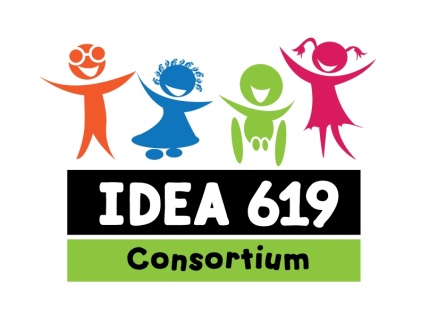 Consortium of State 619 Coordinators=======================================================Annual 619 Consortium MeetingNew OrleansSeptember 7, 20148:00 – 4:30Facilitators ~ Verna Thompson and Barbara Tkach8:00 	Networking 8:30	Meet and GreetIce Breaker ~ Sherry 9:00 	619 Consortium Organization  Introductions   ~ Verna                           Leadership Team and Regional Representatives	             New 619 Coordinators by regions 619 Consortium Election Results ~ Barbara                    New Leadership Team and Regional Representatives Organizational Guidelines Presented ~ Barbara 619 Accomplishments  ~ Verna Outcome/focus area with action steps ~ Jan                     Small Group Discussion 9:15	OSEP Topics ~ Anne Karasek and Priscilla Irvine SSIP Update – What is OSEP’s vision for 619? IDEA Reauthorization		Funding Levels (auto spending cuts) 		RRC Status Update	Organizational Updates: NASDSE ~ Nancy Reder         ECTA, IDC, DaSy ~ Debbie Cate, Martha Diefendorf10:30   Break10:45	Small Group Discussions ~ Verna and Debbie  SSIP Table Topics with Discussion Guide Focus on Outcome 1 – Social Emotional skillsFocus on Outcome 2 – Early Literacy/Reading         Partnering with Part CPartnering with Part B K-12Partnering with RTTT ELC and other EC InitiativesOther TopicsPreschool Development Grants Inclusion and 619Topic sharing by table at 11:45 12:00	619 Meeting with ITCAPart C/619 Table Discussions      Congressional Updates ~ Sharon Walsh2:00 	Developing Statewide Quality 619 Practices ~~ Robin McWilliam  4:00     OSEP Updates ~ Ruth Ryder4:15     Early Childhood Updates ~ Jana Martella       4:30     Evaluation and Adjourn Meeting ~ Verna and Barbara